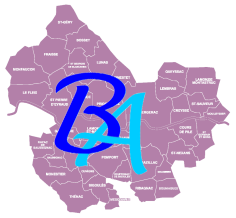 Compte rendu de l’Assemblée Générale Ordinaire du 24 Novembre 2023Début de séance à 14h30.1 – Réception des adhérents4 équipes formées des hôtesses, ont reçu les adhérents pour les enregistrer avec ou sans pouvoirs et leur ont remis la liste des candidats aux postes du Conseil d’Administration pour procéder au vote.Nombre de présents : 129Nombre de pouvoirs : 207Nombre de membres présents et représentés : 336 soit plus de 40 % des membresLe quorum de 20 % est atteint et l’Assemblée Générale Ordinaire peut valablement voter.2 - Assemblée Générale OrdinaireRapport Moral présenté par Daniel MouretL’exercice 2022/2023 a été celui de la mise en place de toutes les activités suite au déménagement et l’inauguration de la maison des associations Joséphine Baker.Les activités sont réparties sur 6 sites et de nouveaux ateliers ont été créés comme la Géopolitique, l’anglais du voyage.Bergerac Accueille a débuté une visibilité dans le domaine de l’information et du cinéma avec le tournage et la projection du documentaire « la naissance d’un chef », en avril au cinéma grand écran.En avant-première le 19 décembre dans le cadre du festival « Tapage à tous les étages » un deuxième documentaire « graines de champion » avec les membres du stade nautique est programmé.Le tournage d’un film « Mais qui a tué Marcel » dont Bergerac Accueille est le producteur est en cours de montage.La préparation du cinquantenaire a fortement mobilisé tant le CA que les adhérents membres des commissions.Pour l’exercice 2023/2024, le CA a décidé d’opérer un relèvement de la cotisation (qui n’a pas bougé depuis 5 ans) de 35 à 40 euros pour faire face aux augmentations des charges récurrentes (dont inflation) et les besoins d’investissements (report de remplacement de matériels d’années précédentes et ajustement en fonctions des nouvelles activités) Rapport d’activité présenté par Gérard VanssonLe rapport récapitule par ordre chronologique les évènements principaux qui se sont déroulés au cours de l’exercice 2022/2023 notamment :Forum des associationsFormations de premier secours réalisées le 26 mai avec 12 lauréats membres de bergerac Accueille.Repas de noël et printempsJournées des animateursParticipation à Octobre RoseSpectacle de l’	activité théâtreRapport financier présenté par Luc GibourLe tableau des charges et produits qui fait ressortir un résultat positif de 6 775,03€ a été mis à disposition des membres présents aux tables d’enregistrement de la participation.Ce résultat fait suite à un déficit de - 14 275,54€ lors de l’exercice précédent imputable essentiellement à la suspension des cotisations du fait de la pandémie de Covid-19Les rapports sont chacun séparément soumis au vote et approuvés à l’unanimité.3 - Monsieur le Maire est représenté par Madame Corinne GONDONNEAU, conseillère municipale.Fin de séance à 17hL’assemblée Générale est clôturée par le verre de l’amitié.Le vice-Président :							Le Président : Gerard VANSSON							Daniel MOURET